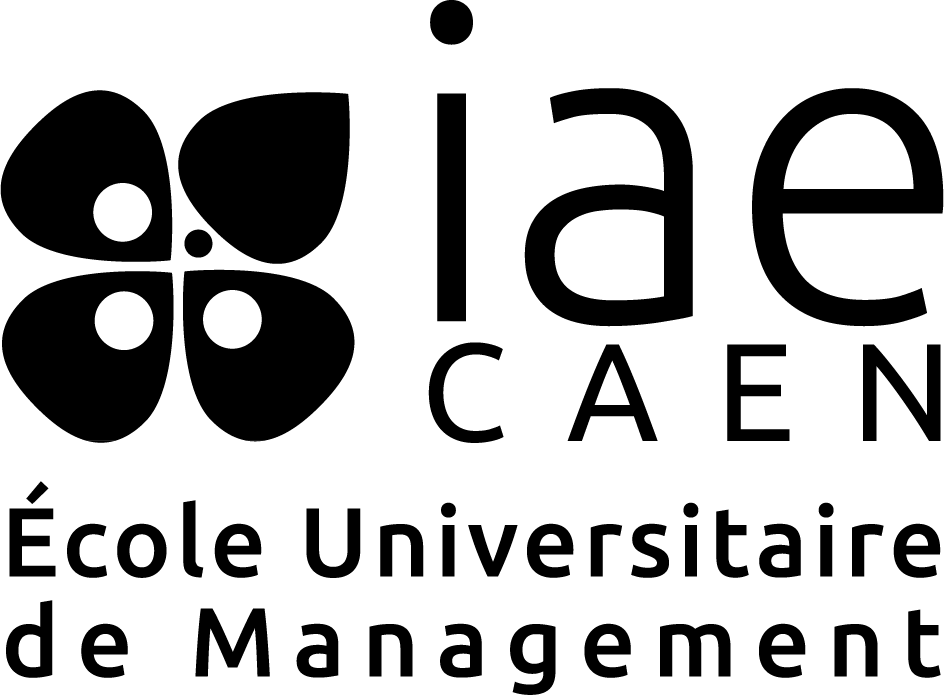 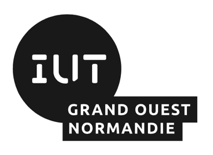 FESTIVAL NORMANDBIEN VIVRE À DOMICILE & BIEN VIEILLIRAvec le soutien de l’ :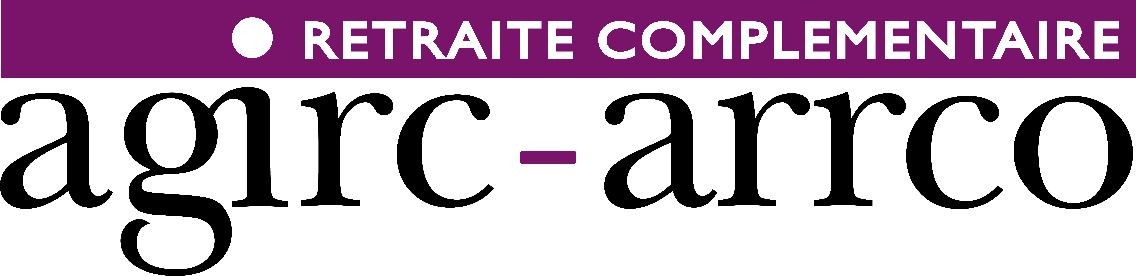 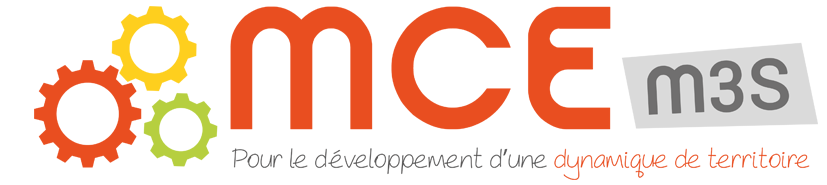 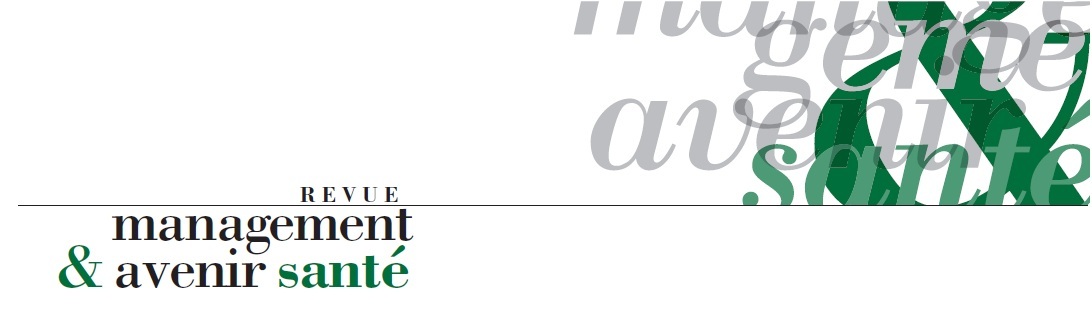 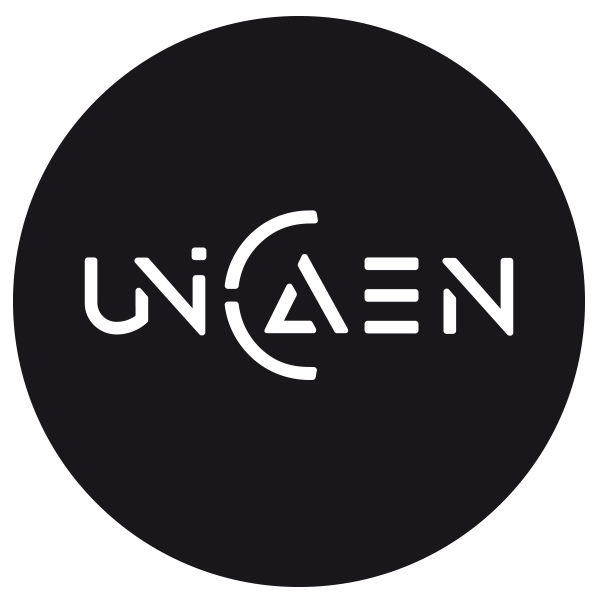 Contact :IUT Grand Ouest Normandie – Pôle d’Alençon, Sébastien PAYRE
prixagissons@unicaen.frAvant-propos :Ce support ainsi que tous les documents, fichiers, documentation en ligne sont réservés aux seuls candidats au prix Agissons ! (Autonomie, Gérontologie, Innovation Sociale ou Sociétale, Santé) organisé par l’IUT Grand Ouest Normandie - Pôle d'Alençon en partenariat avec l’IAE de Caen (université Caen Normandie). Ce dossier concerne les candidats à la catégorie « Expérimentation locale innovante ». Chaque candidat au prix pourra trouver en ligne l’ensemble des informations et modalités de candidature, d’organisation et de sélection des dossiers. Seuls les dossiers complets fournis avec l’ensemble des pièces exigées seront étudiés par les membres du jury. Les dossiers seront à transmettre par mail à l’adresse : prixagissons@unicaen.fr – il conviendra de mentionner en objet du mail la catégorie concernée par le dépôt de candidature. Les candidats devront recourir au dossier de candidature mis à leur disposition en respectant sa trame et son contenu. Le dossier devra être fournit au seul format word.L'ensemble des documents (textes, fichiers, sons, vidéos...) est protégé par la loi sur les droits d'auteur. Ils ne peuvent donc pas être reproduits partiellement ou totalement sans l'accord préalable du comité d’organisation. Par conséquence, toute diffusion et/ou reproduction (partielle ou totale), sous quelque forme que ce soit, quel que soit le destinataire, est strictement interdite sans accord écrit préalable du comité d’organisation. Les membres du jury s'engagent à évaluer les expérimentations qui leur seront soumises de manière indépendante et à se retirer dans le cas où il connaîtrait une ou plusieurs personnes en lien avec les expérimentations qu'ils auront à évaluer (dans le cas par ex, de collaborations professionnelles, relations familiales ou amicales).Chaque dossier (complet) sera évalué par au moins un membre du jury (un enseignant-chercheur et si possible un professionnel).Le jury est souverain et n'aura pas à justifier ultérieurement ses choix. Il se limitera à étudier les 10 premiers dossiers reçus chronologiquement (complets).Pour en savoir plus sur le prix :   http://bienvivrevieillir.unicaen.fr/prix-agissons/ 1. Présentation de l’organisation/organisme ayant mis en œuvre l’expérimentationNom de l’organisme :Type de structure (association, mutualiste, entreprise…) :Coordonnées postales et téléphoniques de l’organisme :Description des activités de l’organisme, publics pris en charge, modalités (établissement, service, domicile…) :Dirigeant(s), responsable(s) – (noms et fonctions) :Personne à contacter dans le cadre de la candidature (nom, fonction, mail et tél) :2. Présentation de l’expérimentation soumise à candidatureDescription succincte de l’expérimentation :Public(s) pris en charge :Problématique(s) en lien avec l’expérimentation :Territoire(s) d’expérimentation (département et commune) :Période(s) principales d’expérimentation :Description de l’expérimentation (3 pages maximum) :3. Professionnels ayant pris part à l’expérimentationRéférent/pilote de l’expérimentation :Nom et prénom : …..........................................................................................................................................Fonction : ….....................................................................................................................................................Diplôme(s) principal(ux) / expérience(s) – 2 lignes maximum : …....................................................................................................................................................…....................................................................................................................................................Rôle dans l’expérimentation – 4 lignes maximum : ….....................................................................................................................................................….....................................................................................................................................................….....................................................................................................................................................….....................................................................................................................................................Autre participant à l’expérimentation :Nom et prénom : …..........................................................................................................................................Fonction : ….....................................................................................................................................................Diplôme(s) principal(ux) / expérience(s) – 2 lignes maximum : …....................................................................................................................................................…....................................................................................................................................................Rôle dans l’expérimentation – 4 lignes maximum : ….....................................................................................................................................................….....................................................................................................................................................….....................................................................................................................................................….....................................................................................................................................................Autre participant à l’expérimentation :Nom et prénom : …..........................................................................................................................................Fonction : ….....................................................................................................................................................Diplôme(s) principal(ux) / expérience(s) – 2 lignes maximum : …....................................................................................................................................................…....................................................................................................................................................Rôle dans l’expérimentation – 4 lignes maximum : ….....................................................................................................................................................….....................................................................................................................................................….....................................................................................................................................................….....................................................................................................................................................Autre participant à l’expérimentation :Nom et prénom : …..........................................................................................................................................Fonction : ….....................................................................................................................................................Diplôme(s) principal(ux) / expérience(s) – 2 lignes maximum : …....................................................................................................................................................…....................................................................................................................................................Rôle dans l’expérimentation – 4 lignes maximum : ….....................................................................................................................................................….....................................................................................................................................................….....................................................................................................................................................….....................................................................................................................................................Autre participant à l’expérimentation :Nom et prénom : …..........................................................................................................................................Fonction : ….....................................................................................................................................................Diplôme(s) principal(ux) / expérience(s) – 2 lignes maximum : …....................................................................................................................................................…....................................................................................................................................................Rôle dans l’expérimentation – 4 lignes maximum : ….....................................................................................................................................................….....................................................................................................................................................….....................................................................................................................................................Autre participant à l’expérimentation :Nom et prénom : …..........................................................................................................................................Fonction : ….....................................................................................................................................................Diplôme(s) principal(ux) / expérience(s) – 2 lignes maximum : …....................................................................................................................................................…....................................................................................................................................................Rôle dans l’expérimentation – 4 lignes maximum : ….....................................................................................................................................................….....................................................................................................................................................….....................................................................................................................................................….....................................................................................................................................................4. Accord de l’organisme pour concourir au prixNom de l’organisme :Type de structure (association, mutualiste, entreprise…) :Coordonnées postales et téléphoniques de l’organisme :Représenté par M/Mme  (nom, prénom, fonction) :Atteste par la présente, avoir donné son accord pour que l’expérimentation présentée soit soumise au prix Agissons !A :Le :Signature et cachet de l’organisme : 5. Attestation sur l’honneurNoms, prénoms et fonctions des professionnels ayant participé à l’expérimentation : Exerçant ou intervenant dans le cadre de l’expérimentation présentée au sein de :Nom de l’organisme :Type de structure (association, mutualiste, entreprise…) :Coordonnées postales et téléphoniques de l’organisme :Représenté par M/Mme  (nom, prénom, fonction) :Attestent par la présente, sur l’honneur, l’authenticité, la véracité et la détention des droits vis-à-vis de l’expérimentation présentée au prix Agissons ! et autorise à ce que la synthèse (partie 2 du dossier) soit mise en ligne sur le site web du festival dans la rubrique concernant le prix.A :                                              Le :Signatures et cachet de l’organisme : 